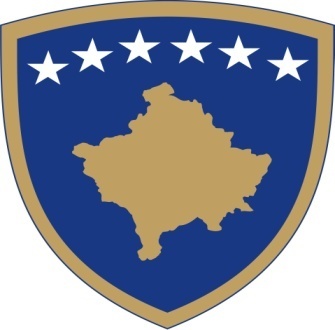 Republika e KosovësRepublika Kosova-Republic of KosovoQeveria - Vlada – GovernmentMinistria e Administrimit të Pushtetit LokalMinistarstvo Administracije Lokalne SamoupraveMinistry of Local Government Administration APLIKACIONIProgrami Komunal për Zhvillim  të Infrastrukturës Socio- Ekonomike në Komunat e Republikës së KosovësPRISHTINËMaj 2021Programi Komunal për Zhvillim të Infrastrukturës Socio - Ekonomike Formë aplikacioni Komuna:________________________________________________Titulli i projektit:_________________________________________________Data e paraqitjes: ___________Kontaktet komunale:Kryetari:Emri:	______________________________________	Telefoni:	____________________Adresa:	_________________________________________________________________Drejtori:Emri:	______________________________________	Telefoni:	____________________Adresa:	_________________________________________________________________Kontakti gjatë identifikimit të projektit dhe faza përgatitore: Emri:	______________________________Funksioni:______________________Departamenti:	_______________________________	Telefoni:	____________________Adresa:	_________________________________________________________________Kontakti gjatë fazës së tenderimit (emri dhe funksioni):Emri:	________________________________Funksioni: 	______________________Departamenti:	_______________________________	Telefoni:	____________________Adresa:	_________________________________________________________________Mbikëqyrës i ndërtimit komunal në teren (emri dhe funksioni):Emri:	________________________________  Funksioni: 	______________________Departamenti:	_______________________________	Telefoni:	____________________Adresa:	_________________________________________________________________Përshkrimi i projektitLloji i projektit InfrastrukturëObjekteNdriçim publik dhe Të tjera (specifiko)Periudha e implementimit të projektit: _____________________________ Kostot e projektit: _____________________________(€)Kërkesa për financim nga MAPL  _____________________________(€)Bashkëfinancimi nga komuna _____________________________(€)Buxheti komunal për investime kapitale 2021: ______________________________(€)Përfituesit e projektit : _____________________________________________________Ndërlidhja  e projektit me projekte tjera  ____________________________________________________________________________________________________________________________________________________Lokacioni ku do të implementohet  projekti:Hyrja e projektitPërshkrim i shkurtër i projektit:Projekti dhe ndërlidhja me zhvillimet tjera komunale A është i hartuar plani zhvillimor komunal? 	Po	 	 Jo	___________________________________________________________________________Nëse jo, përshkruani pse?	Nëse po, në cilën fazë është zhvillimi i planit komunal për zhvillim?Nëse po, si përshtatet projekti i sugjeruar?A është i ndërlidhur projekti me programe tjera ose projekte në komunë? Nëse po, përshkruani pse?Qëndrueshmëria e projektitKush do të operojë dhe mirëmbajë projektin?Personi kontraktues	Emri:_________________________________                                                  		Telefoni, e-mail, ______________________	Adresa:________________________________________________________________Përshkrim i shkurt për  mirëmbajtja e projektit?Deklarimi i komunës: Me përgjegjësi të plotë, deklaroj se të gjitha shënimet, dëshmitë dhe dokumentet e bashkëngjitura  këtij aplikacioni, janë të sakta dhe të verifikueshme dhe se nuk janë  në kundërshtim me legjislacionin e zbatueshëm në Republikës së Kosovës.Jam i vetëdijshëm për pasojat e mundshme në rast të dhënies së dëshmive dhe informacioneve të pasakta dhe të paverifikueshme. Po ashtu deklarojmë se i kemi lexuar, kuptuar dhe pranuar obligimet  dhe kushtet që janë paraqitur në këtë Aplikacion dhe si përfaqësues të komunës zotohemi së të gjitha obligimet  që dalin nga ky dokument do t’i përmbushim._____________________	            ______________________Kryetari i komunës 	         Drejtori 